РЕСПУБЛИКА   КАРЕЛИЯ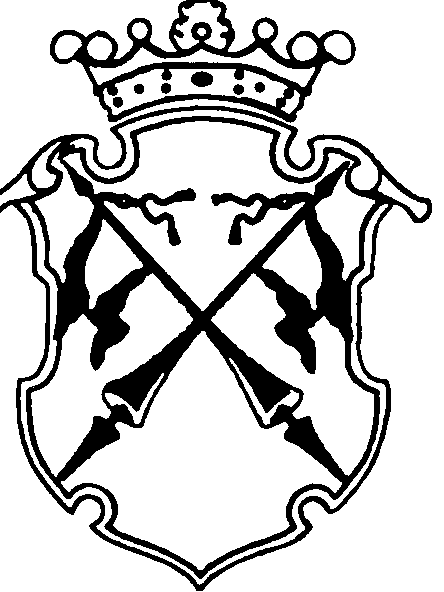 КОНТРОЛЬНО-СЧЕТНЫЙ КОМИТЕТСОРТАВАЛЬСКОГО МУНИЦИПАЛЬНОГО РАЙОНАЗАКЛЮЧЕНИЕна проект Решения Совета Сортавальского муниципального района «О внесении изменений и дополнений в решение Совета Сортавальского муниципального района №94 от 25 декабря 2014 года» «О бюджете Сортавальского муниципального района на 2015 год и плановый период 2016-2017 годов»06 июля 2015 года                                                                      №25Основание для проведения экспертизы: п.2,7 ч.2 статьи 9 федерального закона  от 07.02.2011г. №6-ФЗ «Об общих принципах организации и деятельности контрольно-счетных органов субъектов Российской Федерации и муниципальных образований», ч.2 статьи 157 Бюджетного Кодекса РФ, п.2,7 статьи 7 Положения о контрольно-счетном комитете Сортавальского муниципального района, утвержденного Решением Совета Сортавальского муниципального района от 26.01.2012г. №232, подпункт 2 п.1 статьи 5 «Положения о бюджетном процессе в Сортавальском муниципальном районе», утвержденного Решением Совета Сортавальского муниципального района от 13.03.2014г. №33. Цель экспертизы : оценка финансово-экономических обоснований на предмет обоснованности расходных обязательств бюджета Сортавальского муниципального района в проекте Решения Совета Сортавальского муниципального района «О внесении изменений и дополнений в решение Совета Сортавальского муниципального района №94 от 25 декабря 2014 года» «О бюджете Сортавальского муниципального района на 2015 год и плановый период 2016-2017 годов».Предмет экспертизы : проект Решения Совета Сортавальского муниципального района «О внесении изменений и дополнений в решение Совета Сортавальского муниципального района №94 от 25 декабря 2014 года» «О бюджете Сортавальского муниципального района на 2015 год и плановый период 2016-2017 годов», материалы и документы финансово-экономических обоснований указанного проекта в части, касающейся расходных обязательств бюджета Сортавальского муниципального района   Проект Решения Совета Сортавальского муниципального района «О внесении изменений и дополнений в Решение Совета Сортавальского муниципального района №94 от 25 декабря 2014 года» «О бюджете Сортавальского муниципального района на 2015 год и плановый период 2016-2017 годов» (далее- проект Решения), представлен на экспертизу в Контрольно-счетный комитет Сортавальского муниципального района (далее- Контрольно-счетный комитет) 03 июля 2015 года.          Представленным проектом Решения предлагается изменить основные характеристики бюджета муниципального образования принятые Решением Совета Сортавальского муниципального района «О бюджете Сортавальского муниципального района на 2015 год и плановый период 2016-2017 годов» (далее- проект Решения), к которым, в соответствии с ст. 184.1 БК РФ, относятся верхний предел муниципального внутреннего долга.  В проект Решения вносятся следующие изменения в основные характеристики бюджета :-верхний предел муниципального внутреннего долга на 1 января 2016 года в проекте Решения по сравнению с утвержденным бюджетом снизится на 4968,0 тыс. руб. и составит 103782,0 тыс. руб. ( ранее внесенными изменениями снижение составляло - 12968,0 тыс. руб.);-верхний предел муниципального внутреннего долга на 1 января 2017 года в проекте Решения по сравнению с утвержденным бюджетом снизится на 2592,0 тыс. руб. и составит 134503,0 тыс. руб.( ранее внесенными изменениями снижение составляло – 12872,0 тыс. руб.);-верхний предел муниципального внутреннего долга на 1 января 2018 года в проекте Решения по сравнению с утвержденным бюджетом снизится на 2320,0 тыс. руб. и составит 164680,0 тыс. руб. (ранее внесенными изменениями снижение составляло -12500,0 тыс. руб.) В представленном проекте Решения  основные характеристики районного бюджета, к которым относятся в соответствии со ст. 184.1 БК РФ доходы, расходы и дефицит бюджета – не изменяются.Муниципальный долг   Статьей 107 Бюджетного кодекса Российской Федерации определено, что предельный объем муниципального долга не должен превышать утвержденный общий годовой объем доходов местного бюджета без учета утвержденного объема безвозмездных поступлений и (или) поступлений налоговых доходов по дополнительным нормативам отчислений.В проекте Решения предельный объем муниципального долга не изменяется. На изменение верхнего предела муниципального внутреннего долга на 01.01.2016г., на 01.01.2017г., на 01.01.2018г. повлияло изменение программы муниципальных внутренних заимствований районного бюджета на 2015 год, а также на плановый период 2016 и 2017 годов. Анализ изменений, внесенных в проект Решения по программе муниципальных внутренних заимствований ,  приведен в таб.(тыс.руб.) При планируемом увеличении общего годового объема привлечения муниципальных внутренних заимствований относительно утвержденных Решением о бюджете на 23000,0 тыс. руб. ( в т.ч. ранее внесенными изменениями на  15000,0 тыс. руб. и увеличении объема погашения муниципальных внутренних заимствований на 18818,0 тыс. руб. произошло увеличение общего объема муниципальных внутренних заимствований на 4182,0 тыс. руб., в том числе за счет:Снижения объема заимствований в виде бюджетных кредитов от других бюджетов бюджетной системы РФ в размере 9158,0 тыс. руб.  Увеличения объема заимствований в виде кредитов, полученных от кредитных организаций в валюте РФ, в размере 13340,0 тыс. руб.При планируемом увеличении общего годового объема привлечения муниципальных внутренних заимствований относительно утвержденных Решением о бюджете на 33000,0 тыс. руб. и увеличении объема погашения муниципальных внутренних заимствований на 30624,0 тыс. руб. произошло увеличение общего объема муниципальных внутренних заимствований на 2376,0 тыс. руб., в том числе за счет:Увеличения объема заимствований в виде бюджетных кредитов от других бюджетов бюджетной системы РФ в размере 7736,0 тыс. руб.  Снижения объема заимствований в виде кредитов, полученных от кредитных организаций в валюте РФ, в размере 5360,0 тыс. руб.При планируемом увеличении общего годового объема привлечения муниципальных внутренних заимствований относительно утвержденных Решением о бюджете на 17500,0 тыс. руб. и увеличении объема погашения муниципальных внутренних заимствований на 17228,0 тыс. руб. произошло увеличение общего объема муниципальных внутренних заимствований на 272,0 тыс. руб., в том числе за счет:Снижения объема заимствований в виде бюджетных кредитов от других бюджетов бюджетной системы РФ в размере 6128,0 тыс. руб.  Увеличения объема заимствований в виде кредитов, полученных от кредитных организаций в валюте РФ, в размере 6400,0 тыс. руб.Анализ текстовых статей проекта Решения При анализе текстовых статей проекта Решения замечаний не установлено.Применение бюджетной классификацииВ представленных на экспертизу  Приложениях   к проекту Решения применяются коды в соответствии с Указаниями о порядке применения бюджетной классификации Российской Федерации, утвержденными приказом Минфина России от 01.07.2013 № 65н.Выводы:Корректировка Решения о бюджете обусловлена внесением изменений и дополнений в  п. 4, 5 статью 1 «Основные характеристики бюджета Сортавальского муниципального района» не противоречащие нормам, установленным Бюджетным  кодексом РФ. Предложения:Совету Сортавальского муниципального района рекомендовать принять изменения и дополнения в решение  Совета Сортавальского муниципального района №94 от 25.12.2014 года «О бюджете Сортавальского муниципального района на 2015 год и на плановый период 2016-2017 годов».Председатель контрольно-счетного комитета                             Н.А. АстафьеваПоказатели2015 год2015 год2015 год2015 годПоказателиутвержденоПроект РешенияИзменения (+;-)ранее внесенные изменения Бюджетные кредиты, в т.ч.11560,02402,0-9158,0-14158,0-привлечение средств 25000,028000,0+3000,0-5000,0-погашение средств13440,025598,0+12158,0+9158,0Кредиты, полученные от кредитных организаций бюджетами муниципальных районов в валюте РФ, в т.ч. 14660,028000,0+13340,0+10340,0-привлечение средств 30000,050000,0+20000,0+20000,0-погашение средств15340,022000,0+6660,0+9660,0Итого муниципальные внутренние заимствования, в т.ч.26220,030402,0+4182,0-3818,0- привлечение средств55000,078000,0+23000,0+15000,0- погашение средств28780,047598,0+18818,0+18818,0Показатели2016 год2016 год2016 год2016 годПоказателиутвержденоПроект РешенияИзменения (+;-)ранее внесенные изменения Бюджетные кредиты, в т.ч.20985,028721,0+7736,0-привлечение средств 29000,050000,0+21000,0-погашение средств8015,021279,0+13264,0Кредиты, полученные от кредитных организаций бюджетами муниципальных районов в валюте РФ, в т.ч. 7360,02000,0-5360,0-привлечение средств 30000,042000,0+12000,0-погашение средств22640,040000,0+17360,0Итого муниципальные внутренние заимствования, в т.ч.28345,030721,0+2376,0- привлечение средств59000,092000,0+33000,0- погашение средств30655,061279,0+30624,0Показатели2017 год2017 год2017 год2017 годПоказателиутвержденоПроект РешенияИзменения (+;-)ранее внесенные изменения Бюджетные кредиты, в т.ч.16905,010777,0-6128,0-привлечение средств 30000,039000,0+9000,0-погашение средств13095,028223,0+15128,0Кредиты, полученные от кредитных организаций бюджетами муниципальных районов в валюте РФ, в т.ч. 13000,019400,0+6400,0-привлечение средств 32000,040500,0+8500,0-погашение средств19000,021100,0+2100,0Итого муниципальные внутренние заимствования, в т.ч.29905,030177,0+272,0- привлечение средств62000,079500,0+17500,0- погашение средств32095,049323,0+17228,0